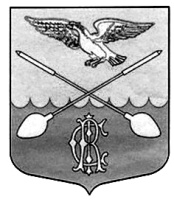  СОВЕТ ДЕПУТАТОВ МУНИЦИПАЛЬНОГО ОБРАЗОВАНИЯ ДРУЖНОГОРСКОЕГОРОДСКОЕ ПОСЕЛЕНИЕ  ГАТЧИНСКОГО МУНИЦИПАЛЬНОГО РАЙОНА ЛЕНИНГРАДСКОЙ ОБЛАСТИ(Третьего созыва)Р Е Ш Е Н И Е от  29 мая 2019 г.                                                                                                                    № 24О внесении изменений в решение Совета депутатов Дружногорского городского поселения от 27.03.2019 № 12 «Об организации деятельности старост  сельских населенных пунктов и участии населения в осуществлении местного самоуправления в иных формах на частях территорий муниципального образования Дружногорское городское поселение»В соответствии с Федеральным законом от 06.10.2003 № 131-ФЗ «Об общих принципах организации местного самоуправления в Российской Федерации», областным законом от 28.12.2018 № 147-оз «О старостах сельских населенных пунктов Ленинградской области и содействии участию населения в осуществлении местного самоуправления в иных формах на частях территорий муниципальных образований Ленинградской области» (далее - областной закон № 147-оз), Уставом муниципального образования Дружногорское городское поселение (далее - Устав), Совет депутатов муниципального образования Дружногорское городское поселениеР Е Ш И Л:решение Совета депутатов Дружногорского городского поселения от 27.03.2019 № 12 «Об организации деятельности старост  сельских населенных пунктов и участии населения в осуществлении местного самоуправления в иных формах на частях территорий муниципального образования Дружногорское городское поселение» следующие изменения:1.1 Приложение 4 к решению Совета депутатов Дружногорского городского поселения от  « 27» марта  2019 г. №  12 изложить в новой редакции в соответствии с Приложением 1 к настоящему решению;Опубликовать настоящее решение в официальном источнике опубликования и разместить на официальном сайте Дружногорского городского поселения в информационно-телекоммуникационной сети «Интернет»;Настоящее решение вступает в силу со дня официального опубликования, подлежит опубликованию в официальном источнике опубликования, размещению на официальном сайте Дружногорского городского поселения в информационно-телекоммуникационной сети «Интернет».    Председатель Совета депутатовДружногорского городского поселения:                                                              И.В. МоисееваПриложение № 1к решению Совета депутатовДружногорского городского поселения№ 24 от  «29» мая  . №  ГРАНИЦЫчастей территории Дружногорского городского поселения, на которых осуществляет свою деятельность общественный совет№части территорииНаименование  населенных пунктов, в границах которых осуществляет свою деятельность общественный совет (описание границ)Наименование  населенных пунктов, в границах которых осуществляет свою деятельность общественный совет (описание границ)Количество членов общественного совета1.Часть № 1 г.п. Дружная ГоркаУл. Пролетарская, дом 1,Ул. Садовая, дом 5,Ул. Введенского,дома 3, 4 13, 14, 16, 17, 18, 19Часть № 1 г.п. Дружная ГоркаУл. Пролетарская, дом 1,Ул. Садовая, дом 5,Ул. Введенского,дома 3, 4 13, 14, 16, 17, 18, 1952.Часть № 2 г.п. Дружная ГоркаУл. Введенского, дома 1,2, 6, 15,Ул. УрицкогоУл. УсадебнаяУл. Лесной проездУл.Здравомыслова553.Часть № 3 г.п. Дружная ГоркаУл. Садовая;  Ул. ЛенинаУл. Пролетарская, дома 2, 4, 8, 9Ул. Садовая дома 2,6,7,8,9,11Ул. Уткина; Ул. ЛеснаяУл. Красная;  Ул. КрасницкаяУл. Краснофлотская; Ул. МаяковскогоУл. Горького; Ул. КрыловаУл. Железнодорожная; Ул. МираУл. Трубная; Ул. ЧащинскаяУл. Пограничная; Ул. Советская55